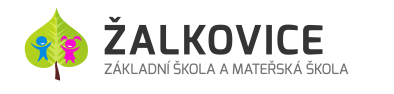 Zápis do 1. třídy na ZŠ a MŠ Žalkovicepro školní rok 2021/2022Vážení zákonní zástupci,zápis do 1. třídy se uskuteční v období od 6. 4. do 20. 4. 2021 distanční formou bez přítomnosti dětí. V tomto období odevzdávejte žádosti včetně příloh.Zápis do 1. třídy se týká šestiletých dětí, které dovrší šesti let do 31. 8. 2021(tedy dětí narozených od 1. 9. 2014 do 31. srpna 2015), ale také dětí s odloženou školní docházkou o jeden školní rok.Zapsáno může být i dítě, které 6 let dosáhne po 31. 8. 2021. Pokud dítě dosáhne 6 let v době9 -12/2021, je nutné doložit k písemné žádosti zákonného zástupce doporučení školského poradenského zařízení (PPP nebo SPC).Pokud dítě dosáhne 6-ti let v době 1-8/2022, je nutné doložit navíc doporučení odborného lékaře.Zákonní zástupci mají právo přihlásit své dítě k zápisu do kterékoli základní školy dle vlastního výběru.Zákonný zástupce doloží k zápisu:Žádost o přijetí k základnímu vzdělávání vyplněnou a podepsanou zákonným zástupcem Souhlas se zpracováním osobních údajů podepsaný zákonným zástupcem Zápisní lístek kopii rodného listu dítětekopii průkazu totožnosti zákonného zástupce (OP nebo Cestovní pas a povolení k pobytu)V případě, že se jedná o dítě po odkladu školní docházky v loňském roce, dodá zákonný zástupce kopii Rozhodnutí o odkladu školní docházkyZákonný zástupce doloží v případě odkladu:Žádost o odklad k základnímu vzdělávání vyplněnou a podepsanou zákonným zástupcemkopii průkazu totožnosti zákonného zástupce (OP nebo Cestovní pas a povolení k pobytu)originál nebo ověřenou kopii doporučení školského poradenského pracoviště (PPP nebo SPC)originál nebo ověřenou kopii doporučení dětského lékaře nebo klinického psychologaForma podání dokumentů (Žádosti o přijetí, Žádosti o odkladu):1. Poštou, nebo v obálce přímo do schránky na budově školy (vjezd do dvora).2. E-mailem (jen s uznávaným elektronickým podpisem)na: zs.zalkovice@seznam.cz3. Datovou schránkou na: hq5pe5pKritéria přijetí dítěte do 1. ročníku: 1. Budou přijaty děti, kterým byl v loňském roce udělen odklad školní docházky. 2. Trvalé bydliště ve spádovém obvodu školy. 3. Děti s trvalým pobytem mimo spádovou oblast školy.Žádáme zákonné zástupce o úplné vyplnění všech dokumentů s uvedením funkční emailové adresy,telefonního čísla a speciálně vzdělávacích potřeb dítěte.Podle školského zákona č. 561/2004 Sb., ve znění pozdějších předpisů, budeRozhodnutí ředitelky školy o přijetí k základnímu vzděláváníoznámeno nejpozději v pátek 30. 4. 2021 po dobu 15 dnů                - zveřejněním u vchodu do školy    - na webových stránkách školy www.zszalkovice.czZápisová dokumentace bude vedena pod registračním číslem,    které zákonný zástupce obdrží na e-mail uvedený v žádosti o přijetí.V případě nejasností mě neváhejte kontaktovat na tel. čísle 775 564 841.Děkuji Vám za spolupráci a věřím, že tuto mimořádnou formu zápisu společně zvládneme.       Mgr. Dagmar Tesaříková-ředitelka školy	